遊戲主題：千變萬化的水組員：ASC106122賴柏儒、ASC106139張瀚文設計理念：    搭配翰林版三下自然課本第二單元〈水的變化〉。於單元結束時，藉由遊戲檢測學生對於課程的吸收度，故採用蛇梯棋的遊戲方式於各點設立問題。若無法回答則退回前一個位置，可以使用求救卡。因遊戲本質亦有複習的成分存在，給予其求助的機會，於錯誤中學習可使複習的成效更佳。遊玩規則：從起點出發。輪流擲骰子決定往前的格子數，並回答停留於該格子內的問題。若無法回答則須退回原處，或選擇求助。(每人僅有三次機會。)若停留時遇見樓梯，則須往回降至另一端，並回答問題。若無法回答則須返回上一回合停留之處。先到終點者獲勝。若時間不足則以最接近終點者為勝家。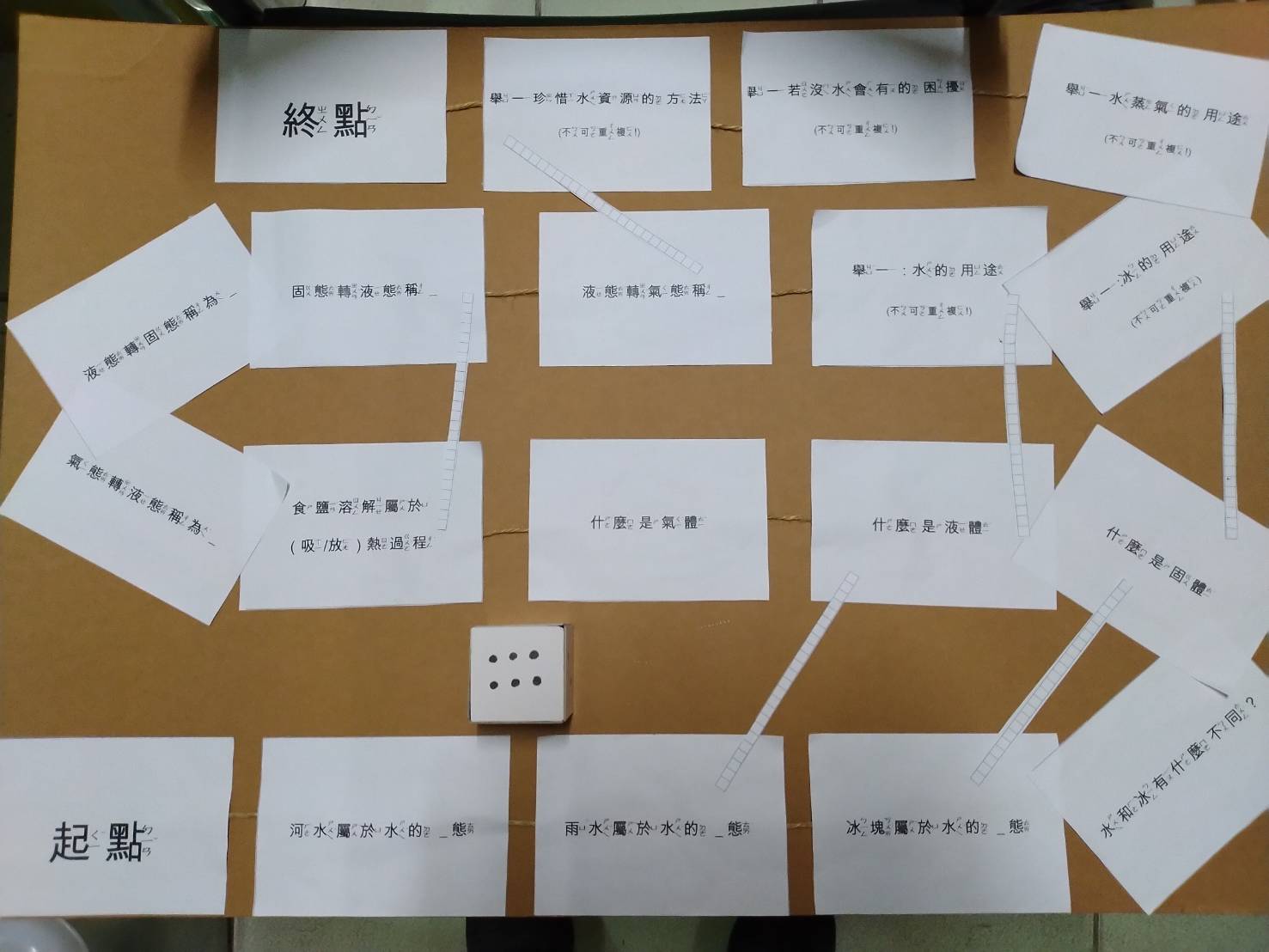 